LISTA DE ÚTILES ESCOLARES 2° BÁSICO 2023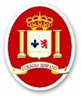 Lenguaje y Comunicación.1 cuadernos college cuadro grande 100 hojas (forro rojo) 1 cuaderno college cuadro grande 100 hojas (forro amarillo)1 cuaderno caligrafía vertical CALIGRAFIX para segundo básico (caligrafía pre marcada) Educación Matemática1 cuaderno college cuadro grande 100 hojas (forro azul). 1 Cuaderno de actividades. “Súper matemáticos N°2”. Editorial CALIGRAFIX.Ciencias Naturales1 cuaderno universitario de cuadro grande 100 hojas (forro verde).Ciencias Sociales1 cuaderno universitario de cuadro grande 100 hojas (forro café).Música1 cuaderno college cuadro grande 60 hojas (forro naranjo)Inglés1 cuaderno universitario de cuadro grande 100 hojas (forro rosado).Educación FísicaUniforme deportivo oficial del establecimiento.Implementos de aseo: Traer en un bolso especial con toalla de mano, colonia y polera de recambio. Todo debidamente marcado.Para hidratación una botella plástica de agua debidamente marcada de medio litro aproximadamenteMateriales solicitados.2 block de dibujo tamaño Medium 99 1/8 1 block Liceo 60. (tamaño pequeño)1 carpeta de cartulina de colores.1 carpeta de papel entretenido1 pliego de goma eva con glitter (brillante, color a elección)1 carpeta de goma eva, lisa.2 témperas 250 ml (colores a elección) 1 pincel plano N°6 o N°8.1 Pegamento en barra 20 g.1 Carpeta con accoclip (color a elección)5 láminas para termolaminar (tamaño oficio)10 barras de siliconas delgadas.10 platos de cartón (diámetro 20 cm)10 cucharas de plástico (tamaño té)2 lápices de color rojo.2 lápices grafito.*ATENCIÓN: Los materiales marcados con (*) deben ser enviados durante la primera semana de clases, en una bolsa. Estos serán guardados en el colegio y utilizados de forma colaborativa. Este año NO se solicitará caja organizadora.Materiales de uso diario1 estuche que contenga: 2 lápices grafito, goma de borrar, sacapuntas con recipiente, 12 lápices de colores, tijera punta roma, pegamento en barra, lápiz rojo y plumones de colores.¡BIENVENIDOS AL AÑO ESCOLAR 2023!